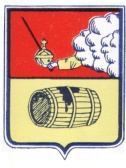 АДМИНИСТРАЦИЯ  МУНИЦИПАЛЬНОГО ОБРАЗОВАНИЯ "ВЕЛЬСКОЕ"ПОСТАНОВЛЕНИЕ05 июня 2019 года  № 292 г. Вельск О внесении дополнений в приложение к постановлению администрации муниципального образования «Вельское» от 14 января 2016 года № 15 «Об утверждении геонимов на территории МО «Вельское»Руководствуясь Федеральным законом от 06 октября 2003 года            № 131-ФЗ «Об общих принципах организации местного самоуправления в Российской Федерации», Решением тридцать восьмой сессии Совета депутатов МО «Вельское» второго созыва от 25 октября 2011 года № 274,п о с т а н о в л я ю:1. Дополнить приложение №1 к постановлению администрации муниципального образования «Вельское» от 14 января 2016 года № 15, следующими геонимами:2. Настоящее постановление подлежит официальному опубликованию и размещению на официальном сайте МО «Вельское».3. Данное постановление вступает в силу со дня его официального опубликования.4. Контроль за исполнением настоящего постановления возложить на заместителя главы муниципального образования «Вельское» по городскому хозяйству и градостроительству Цыпнятова И.А.Глава муниципального образования «Вельское»                            Д.В.ЕжовМуниципальное образованиеТипНаселенный пунктТипГеоним«Вельское»городВельскпроездВологодский